                  УРОК  МАТЕМАТИКИ  В  3  КЛАССЕТема:  Смотр знаний по математике. Запись и чтение чисел в пределах 1000.Цели:            - закреплять и совершенствовать умение решать задачи изученных  видов                       - отрабатывать вычислительные навыки           -воспитывать любовь к спортуПланируемые результаты:           - ребята научатся называть и записывать трёхзначные числа;                                анализировать , делать выводы.Организационный момент.Начинаем ровно в срок Наш любимейший урокМы друг другу повернёмсяПодмигнём и улыбнёмся.Поприветствуем гостейС ними нам вдвойне теплей!Пожелаю вам удачиИ успешности в придачу.Сообщение цели урока.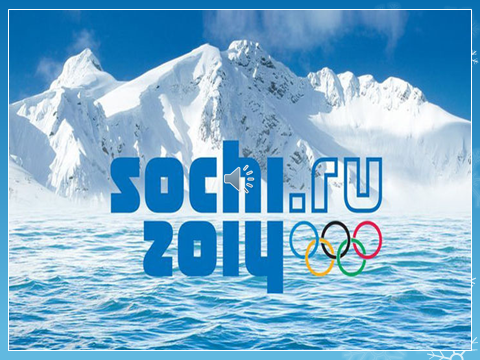 -У нас смотр знаний  по математике. Урок пройдёт в форме «Олимпийских игр». На уроке закрепим знания по пройденным темам, будем решать задачи. Проверим, как вы научились записывать трёхзначные числа.3. Аутогенная тренировка. (видеозапись)4. Подача нового материала–Вы знаете, что с 7-23 февраля в нашей стране в г. Сочи, проходят 22 зимние Олимпийские игры. Где спортсмены из 88 стран покажут свои лучшие спортивные достижения. Пять сплетённых  колец-символ дружбы между народами 5 континентов.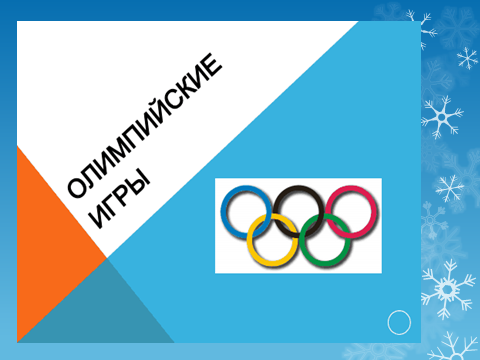     - Сегодня у нас определятся свои «Олимпийские чемпионы», которые будут награждены медалями.    -  Предлагаю ознакомиться с программой соревнований.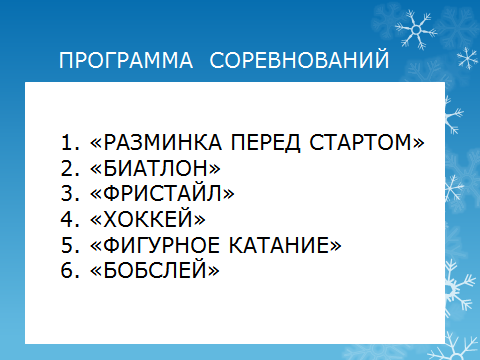 5. Устный счёт.      Индивидуальная работа. ( 1 ученик работает у доски,  соотносит ответы с данными примерами)Сколько всего колёс у восьми трёхколёсных велосипедов?       (24)Шнур 12 метров разрезали на три равные по длине части. Сколько разрезов пришлось для этого сделать?   (2)Я отгадаю любой месяц года, который вы загадаете.-В году сколько месяцев?    (12)-Назовите по порядку …-Задумайте месяц. Вспомните его порядковый  номер.-Прибавьте к нему 17.-Вычтите 18.-Прибавьте 27.-Вычтите 23.-Назовите результат.( я вычитаю из результата  три и называю месяц)6.БИАТЛОН – это стрельба лыжников по мишеням. Для того, чтобы попасть в цель, вам нужно правильно вычислить.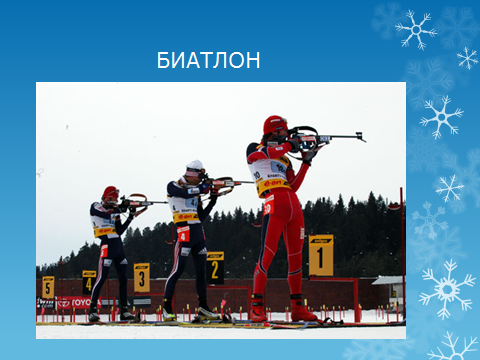 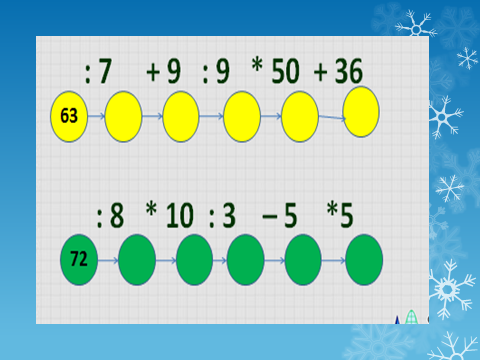 7. Самопроверка.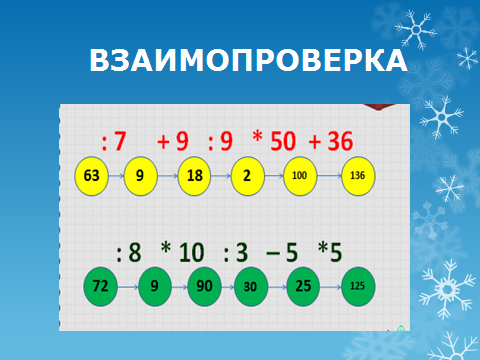 8. ФРИСТАЙЛ- это фигурное катание на лыжах. В этом виде спорта лыжникам нужно всё очень точно рассчитать, чтобы выполнить какую-либо фигуру. Точный расчёт потребуется и нам при решении задачи. 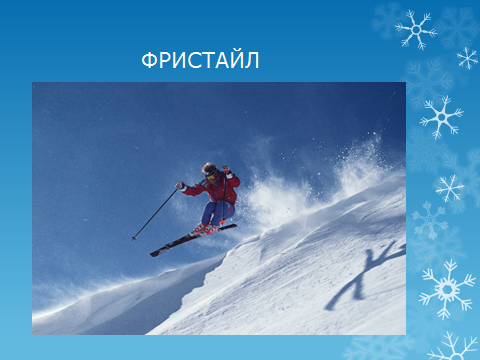 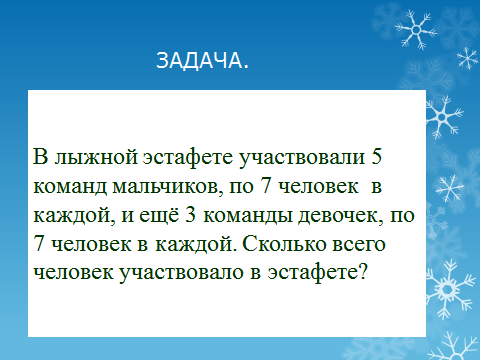 -О чём говорится в задаче?-О лыжных соревнованиях.Какие ключевые слова выберем для краткой записи? Кто участвовал в соревнованиях?-Мальчики и девочки._Сколько было мальчиков?- 5 команд по 7 человек.-Сколько было девочек?.......-А что нужно сделать, чтобы узнать на сколько больше было мальчиков, чем девочек?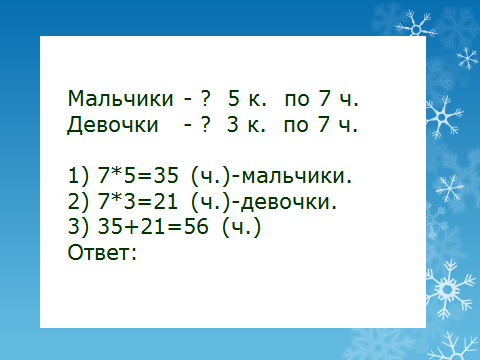 9.ХОККЕЙ- предлагаю провести ФИЗМИНУТКУ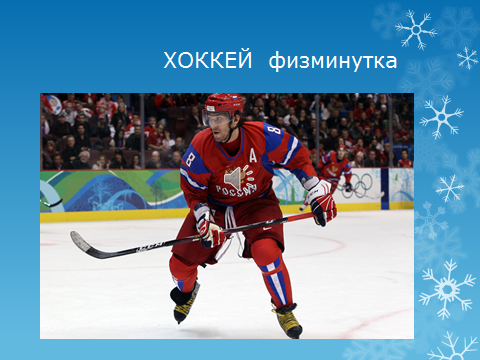 10.ФИГУРНОЕ КАТАНИЕ- в обязательной программе фигуристы стараются точно вычертить коньками фигуры на льду. От этого зависит оценка их выступления. Вам тоже предстоит выполнить правильно следующее задание.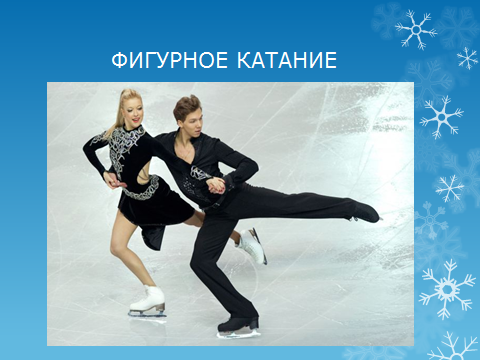 - Запиши и прочитай числа 2 сотни 8 десятков 3 ед.4 сотни 6 дес. 0 ед.5 сот. 0 дес. 1 ед.7 сот. 0 дес. 0 ед.Индивидуальная работа. 2 ученика работают на магнитной доске. Задание – «Вычисли столбиком».11. Гимнастика для глаз.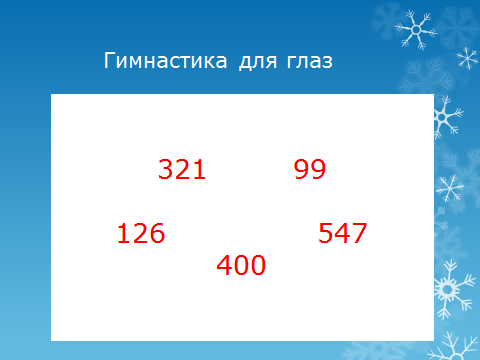 - Найдите глазами число в котором 3сот. 2 дес. 1 ед.;   5 сот. 4 дес. 7 ед.;   9 дес. 9 ед.;  1 сот. 2 дес. 6 ед.;   4 сот. 0 дес. 0 ед.12.БОБСЛЕЙ- это санный спорт. Кто быстрее спустится с горы и при этом ни разу не упадёт.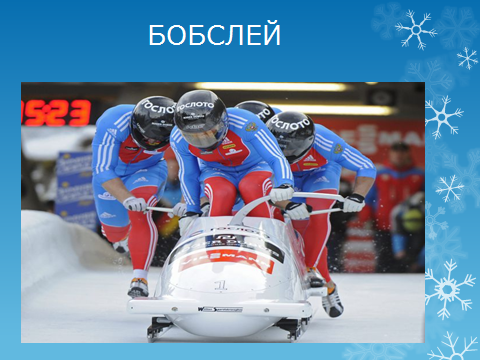 Необходимо решить логическую задачу.Из палочек сложите такую  фигуру. Проведите 1 отрезок так, чтобы получилось 2 треугольника.13.Домашнее заданиеИндивидуально.14. Итог урока. НАГРАЖДЕНИЕ.(Ребята награждаются специальными медалями за 1, 2, 3 места)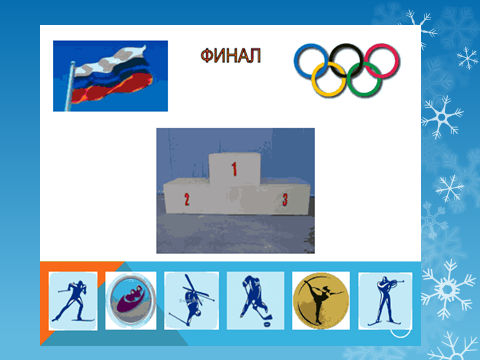  Если хочешь быть здоровым,Надо сортом заниматься.А потом поехать в СочиИ медали получать.Я согласна на любыеЛучше, правда, золотыеЧтобы мама мной гордилась,И гордилась вся страна.